        ҠАРАР                                                                                          РЕШЕНИЕ                                                                                                                                20 май    2022 й.	     № 137   	       20 мая     2022 г.Об утверждении Правила выпаса и прогона сельскохозяйственных животных на территории сельского поселения Абдуллинский сельсовет  муниципального района Мечетлинский район Республики БашкортостанВ соответствии с п.п. 11, 25, 38 ст. 16 Федерального закона от 06.10.2003 N 131-ФЗ "Об общих принципах организации местного самоуправления в Российской Федерации", Закона РФ от 14.05.1993 N 4979-1 (ред. от 02.07.2021) "О ветеринарии" (с изм. и доп., вступ. в силу с 01.01.2022), Закона Республики Башкортостан от 30.05.2011 N 404-з "Об упорядочении выпаса и прогона сельскохозяйственных животных на территории Республики Башкортостан", Приказа № 156 от 24.03.2021 года Министерства сельского хозяйства Российской Федерации «Об утверждении Ветеринарных правил осуществления профилактических, диагностических, ограничительных, и иных мероприятий, установления и отмены карантина и иных ограничений, направленных на предотвращение распространения и ликвидацию очагов лейкоза крупного рогатого скота», в целях обеспечения ветеринарного благополучия, охраны зеленых насаждений от потравы, повреждения или уничтожения сельскохозяйственными животными, профилактики случаев кражи сельскохозяйственных животных Совет сельского поселения Абдуллинский сельсовет муниципального района Мечетлинский район Республики Башкортостан РЕШИЛ:1. Утвердить "Правила выпаса и прогона сельскохозяйственных животных на территории сельского поселения Абдуллинский сельсовет муниципального района Мечетлинский район Республики Башкортостан " (далее - Правила).(Правила прилагаются).2.Признать утратившим силу Решения Совета  сельского поселения Абдуллинский сельсовет      № 171/1   о 19 марта    2019 г. «Об утверждении Правила выпаса и прогона сельскохозяйственных животных на территории сельского поселения Абдуллинский сельсовет  муниципального района Мечетлинский район Республики Башкортостан».3. Всем депутатам Совета сельского поселения Абдуллинский сельсовет муниципального района Мечетлинский район Республики Башкортостан принять активное участие в разъяснительной работе с избирателями, имеющими сельскохозяйственных животных по выполнению Правил и ответственности за их нарушение.4. Настоящее решение обнародовать на информационном стенде и официальном сайте Администрации сельского поселения Абдуллинский сельсовет муниципального района Мечетлинский район Республики Башкортостан.4. Контроль за исполнением решения возложить на постоянную комиссию Совета сельского поселения по земельным вопросам, благоустройству и экологии. Глава сельского поселения                                                      Р.Г.НусратуллинПриложениек решению Совета сельского поселенияАбдуллинский сельсовет№137 от 20 мая  2022 г.ПРАВИЛАВЫПАСА И ПРОГОНА СЕЛЬСКОХОЗЯЙСТВЕННЫХ ЖИВОТНЫХ НА ТЕРРИТОРИИ СЕЛЬСКОГО ПОСЕЛЕНИЯ1. Настоящие Правила устанавливают порядок содержания, прогона и выпаса сельскохозяйственных животных на территории сельского поселения Абдуллинский сельсовет МР Мечетлинский район в целях обеспечения ветеринарного благополучия и обеспечения рационального использования пастбищ, охраны сельскохозяйственных угодий, посевов и насаждений от потравы, повреждения и уничтожения сельскохозяйственными животными, предотвращения аварийности дорожного движения и вольного выпаса сельскохозяйственных животных.Положения настоящих Правил подлежат применению, если иное не установлено действующим законодательством Российской Федерации.2. В целях настоящих Правил применяются следующие понятия и определения:- сельскохозяйственные животные - крупные рогатые, мелкие рогатые и другие животные, содержащиеся в домашних хозяйствах граждан и хозяйствах субъектов - сельскохозяйственных товаропроизводителей и используемые в целях производства животноводческой, молочной, сопутствующей и другой продукции, необходимым условием содержания которых является прогон и выпас (лошади, коровы, овцы, козы и др.).- выпас сельскохозяйственных животных - сбор животных в организованное стадо на отведенных для этого участках и других местах в пределах территорий населенных пунктов или за их пределами, прогон животных до мест выпаса и пастьба на специально отведенных для пастьбы пастбищах и других земельных участках.3. Выпас сельскохозяйственных животных на территории сельского поселения осуществляется на огороженных пастбищах либо на не огороженных пастбищах на привязи или под надзором собственников сельскохозяйственных животных или лиц, заключивших с собственниками или уполномоченными собственниками лицами коллективные или индивидуальные договоры на оказание услуг по выпасу животных (далее - пастух).К коллективному выпасу на пастбища допускается только идентифицированные Ветеринарной службой Мечетлинского района сельскохозяйственные животные, в отношении которых проведены мероприятия установленные Приказом № 156 от 24.03.2021 года Министерства сельского хозяйства Российской Федерации «Об утверждении Ветеринарных правил осуществления профилактических, диагностических, ограничительных, и иных мероприятий, установления и отмены карантина и иных ограничений, направленных на предотвращение распространения и ликвидацию очагов лейкоза крупного рогатого скота». Запрещается:- безнадзорный выгул или выпас сельскохозяйственных животных на полосах отвода автомобильных дорог общего пользования;- выгул или выпас не идентифицированных сельскохозяйственных животных;  - выгул или выпас сельскохозяйственных животных, в отношении которых ветеринарной службой установлены ограничительные мероприятия (карантин).- выгул или выпас сельскохозяйственных животных, в отношении которых не проведены профилактические, диагностические мероприятия.  4. Выпас сельскохозяйственных животных осуществляется на отведенных для этих целей земельных участках с кадастровым номером 02:38:010202:382 из состава земель сельскохозяйственного назначения, лесного фонда, земель населенных пунктов и иных земель.5. В целях обеспечения интересов собственников сельскохозяйственных животных, землепользователей и других лиц, права и интересы которых могут быть затронуты в результате безнадзорного выгула и выпаса скота, администрация сельского поселения оказывает организационно-техническое и правовое содействие и помощь собственникам сельскохозяйственных животных в организации коллективного выпаса сельскохозяйственных животных, с учетом требований законодательства Российской Федерации,  и традиционных способов выпаса сельскохозяйственных животных.6. Прогон сельскохозяйственных животных и птицы к месту выпаса осуществляется их собственниками или пастухами по маршрутам, согласованным или установленным с администрацией сельского поселения с учетом требований законодательства Российской Федерации.7. Собственники сельскохозяйственных животных и птицы или пастухи обязаны осуществлять постоянный надзор за животными и птицей в процессе их пастьбы (выгула) на неогороженных территориях, не допуская их перемещение на участки, не предназначенные для этих целей.Запрещается оставлять сельскохозяйственных животных в режиме безнадзорного выгула на улицах и других составных частях населенных пунктов, а также в местах или в условиях, при которых ими может быть осуществлена потрава сельскохозяйственных посевов и насаждений, их повреждение и уничтожение, а также могут быть созданы помехи движению транспортных средств на автомобильных дорогах общего пользования.8. Собственники, которые содержат сельскохозяйственных животных на территории населенного пункта и (или) вне стада, обязаны обеспечить животным стойловое содержание с соблюдением требований санитарных норм.9. Собственники сельскохозяйственных животных имеют право:- обращаться в органы местного самоуправления для получения участка для выпаса и прогона сельскохозяйственных животных и птицы;- пользоваться иными правами, предусмотренными действующим законодательством.10. Собственники сельскохозяйственных животных (пастухи) обязаны:- осуществлять выпас скота в соответствии с настоящими Правилами;- не допускать потраву и порчу сельскохозяйственными животными и птицей чужих сенокосов, посевов и иных сельскохозяйственных угодий, повреждение или уничтожение насаждений и других культур;- не допускать выпас сельскохозяйственных животных вблизи автомобильных дорог; - сдавать животное (пастуху) и забирать его из стада в установленных местах сбора, сопровождать его по территории населенного пункта;- выполнять условия выпаса, прогона сельскохозяйственных животных;- соблюдать правила пожарной безопасности, а в случае возникновения лесных пожаров - организовать их тушение;- выполнять другие обязанности, предусмотренные действующим законодательством для владельцев животных, связанного с их выпасом.11.Содержание сельскохозяйственных животных определяется как стойлово-пастбищное:- в зимний период - стойловый способ – без выгона на пастбище с содержанием животных в приспособленных для этого помещениях;- в весеннее-летне-осенний период - пастбищный способ - выгон скота днем на пастбище для выпаса общественного стада;12. Нарушение настоящих Правил влечет административную ответственность, предусмотренную действующим законодательством Российской ФедерацииБАШКОРТОСТАН  РЕСПУБЛИКАҺЫМӘСЕТЛЕ РАЙОНЫМУНИЦИПАЛЬ РАЙОНЫНЫҢАБДУЛЛА  АУЫЛ СОВЕТЫАУЫЛ БИЛӘМӘҺЕСОВЕТЫ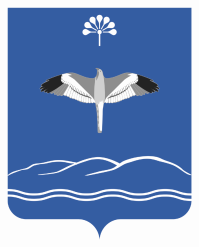 СОВЕТСЕЛЬСКОГО ПОСЕЛЕНИЯАБДУЛЛИНСКИЙ СЕЛЬСОВЕТМУНИЦИПАЛЬНОГО РАЙОНАМЕЧЕТЛИНСКИЙ РАЙОНРЕСПУБЛИКИ БАШКОРТОСТАН